UH Terry Scholar Student Organization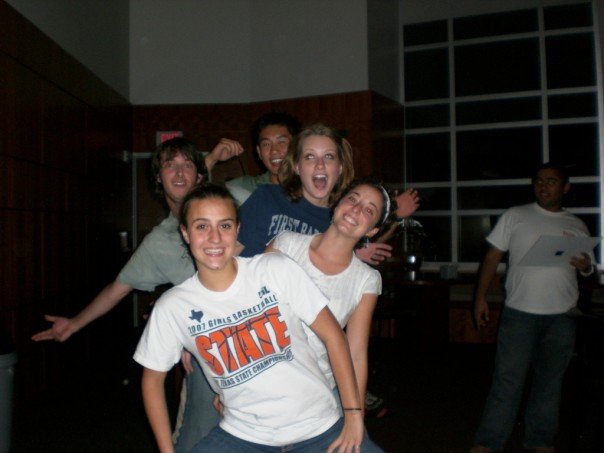 Friday, September 4, 2015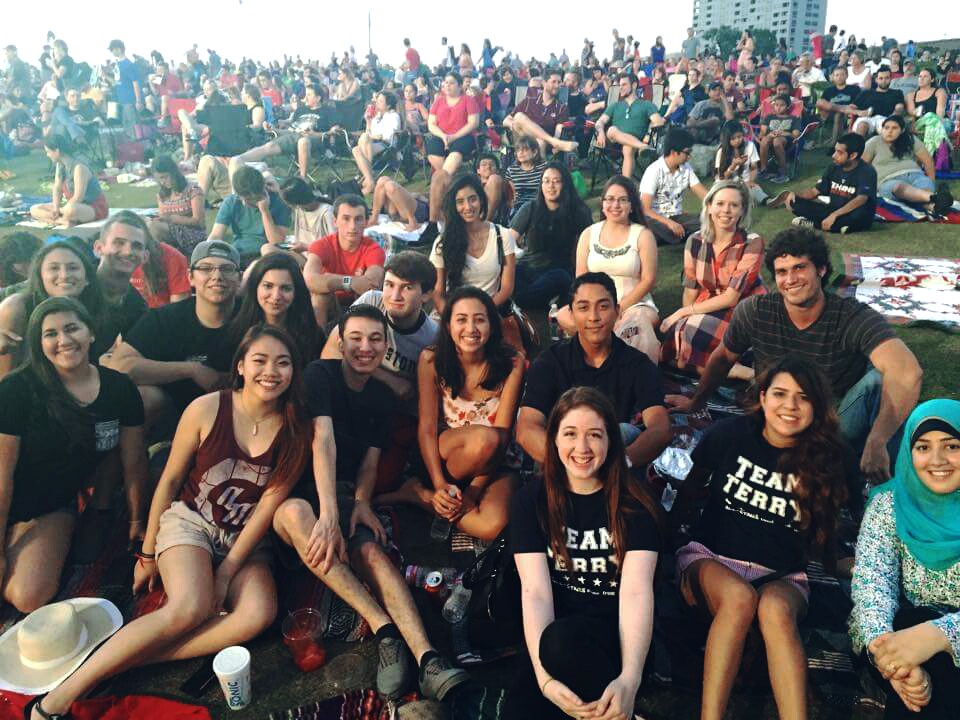 Announcements – (Kyle/President) New Coordinators!Colleen and BrendaUhterry@uh.eduStructural Changes to OrganizationTransfer LiaisonCommittees- sign up after meetingSocial/Mentor Events and Intramurals – (Elizabeth/V.P.)Scavenger HuntSeptember 4th (TODAY) @ 6PM Wear comfortable shoes and clothing!Meet back in front of CV1, at the Statues.Intramural SportsRegister for an imleagues.com account!	Intramural AnnouncementTeam Terry ShirtsIce Cream Social!Thursday, September 24thLarge Classroom in HonorsFood, drinks and more!Shirt Ideas – (Vivian/Historian)New merchandise ideasFundraiser Shirt! Fundraising CommitteeDodgeball tournament?Terry Merchandise – (Aydan/Treasurer)Last year’s shirts and apparel on sale!Order merchandise!Pick up mentee shirts!Important Events – (Karely/Service Officer) 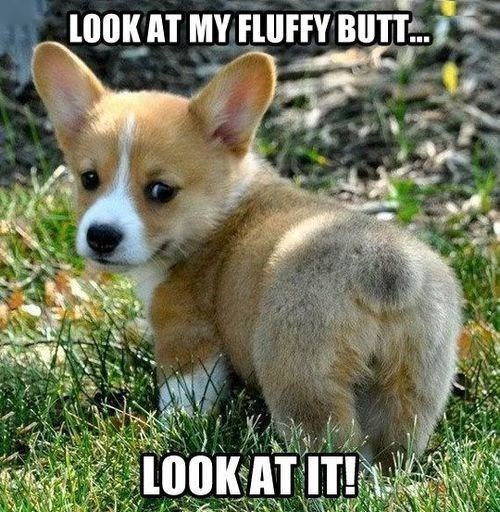 Houston Food Bank Saturday September 12th, 20151 to 4 p.m. Register online to volunteer!Service Committee